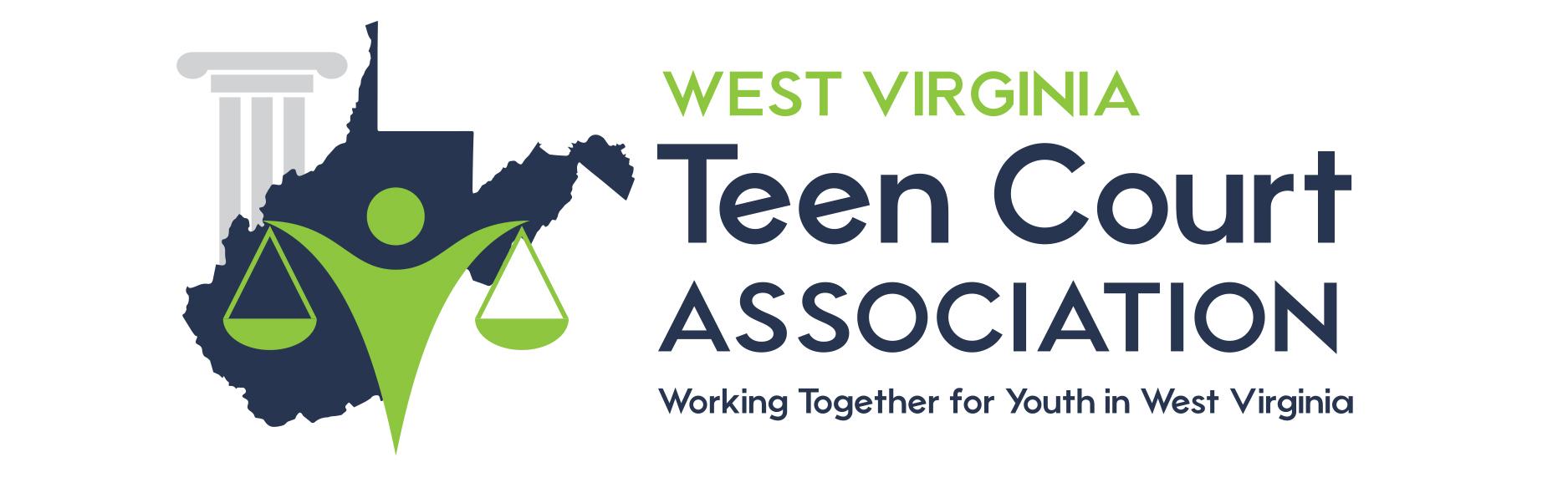 UPCOMING TRIAL SIGN UPDATE: _____________________ LOCATION: ________________________________NAMEPHONERC?PR?M JUDGET JUDGEP MENTORP TEENP TEEND MENTORD TEEND TEEN